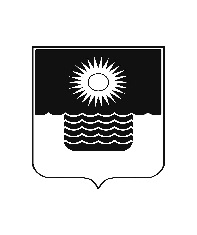 Р Е Ш Е Н И Е ДУМЫ МУНИЦИПАЛЬНОГО ОБРАЗОВАНИЯГОРОД-КУРОРТ ГЕЛЕНДЖИКот 6 сентября 2023 года                  		                        		     № 658г. ГеленджикО внесении изменений в решение Думы муниципального образования город-курорт Геленджик от 29 июля 2022 года №528 «Об установлении дополнительной меры социальной поддержки в виде единовременной денежной выплаты членам семей отдельных категорий погибших (умерших) граждан, принимавших участие в специальной военной операции (направленных (командированных) для выполнения задач) на территориях Донецкой Народной Республики, Луганской Народной Республики, Запорожской области, Херсонской области и Украины» (в редакции решения Думы муниципального образования город-курорт Геленджик от 21 июля 2023 года №644)В соответствии со статьями 7, 20 Федерального  закона от  6 октября  2003 года №131-ФЗ «Об общих  принципах организации  местного  самоуправления в Российской Федерации» (в редакции Федерального закона от 4 августа 2023 года №420-ФЗ), статьями  8, 27,  70,  76,  80   Устава   муниципального образования город-курорт Геленджик,  Дума  муниципального  образования  город-курорт  Геленджик  р е ш и л а:1. Внести в решение Думы муниципального образования город-курорт Геленджик от 29 июля 2022 года №528 «Об установлении дополнительной меры социальной поддержки в виде единовременной денежной выплаты членам семей отдельных категорий погибших (умерших) граждан, принимавших участие в специальной военной операции (направленных (командированных) для выполнения задач) на территориях Донецкой Народной Республики, Луганской Народной Республики, Запорожской области, Херсонской области и Украины» (в редакции решения Думы муниципального образования город-курорт Геленджик от 21 июля 2023 года №644) следующие изменения:1) пункт 1 изложить в следующей редакции:«1. Установить дополнительную меру социальной поддержки в виде единовременной денежной выплаты в сумме 1 000 000 (одного миллиона) рублей на каждого умершего (погибшего):1) членам семей погибших (умерших) военнослужащих (в том числе призванных на военную службу по мобилизации на основании Указа Президента Российской Федерации от 21 сентября 2022 года №647 «Об объявлении частичной мобилизации в Российской Федерации»), принимавших участие в специальной военной операции на  территориях  Донецкой  Народной Республики, Луганской Народной Республики, Запорожской области, Херсонской области и Украины, одной из следующих категорий:проходивших военную службу на территории муниципального образования город-курорт Геленджик;зарегистрированных по месту жительства на территории муниципального образования город-курорт Геленджик;уроженцев муниципального образования город-курорт Геленджик при условии регистрации по месту жительства на территории муниципального образования город-курорт Геленджик не менее одного из членов его семьи;  2) членам семей погибших (умерших) лиц, проходивших службу в войсках национальной гвардии Российской Федерации и имевших специальное звание полиции, принимавших участие в специальной военной операции на территориях Донецкой Народной Республики, Луганской Народной Республики, Запорожской области, Херсонской области и Украины, при условии регистрации по месту жительства на территории муниципального образования город-курорт Геленджик;  3) членам семей погибших (умерших) лиц, направленных (командированных) для выполнения задач на территориях Донецкой Народной Республики, Луганской Народной Республики, Запорожской области, Херсонской области, при условии регистрации по месту жительства на территории муниципального образования город-курорт Геленджик;4) членам семей погибших (умерших) волонтеров при осуществлении своей деятельности в период проведения специальной военной операции  на территориях Донецкой Народной Республики, Луганской Народной Республики, Запорожской области, Херсонской области и Украины, при условии регистрации по месту жительства на территории муниципального образования город-курорт Геленджик; 5) членам семей погибших (умерших) граждан, заключивших в добро-вольном порядке договор (контракт) с Министерством обороны Российской Федерации для выполнения задач специальной военной операции на территориях Донецкой Народной Республики, Луганской Народной Республики, Запорожской области, Херсонской области и Украины, при условии регистрации по месту жительства на территории муниципального образования город-курорт Геленджик.»;2) в абзаце первом пункта 2 слово «постоянно» исключить.2. Администрации муниципального образования город-курорт Геленджик (Богодистов) привести в соответствие с настоящим решением постановление администрации муниципального образования город-курорт Геленджик от          6 октября 2022 года №2172 «Об утверждении Порядка предоставления дополнительной меры социальной поддержки в виде единовременной денежной выплаты членам семей отдельных категорий погибших (умерших) граждан, принимавших участие в специальной военной операции (направленных (командированных) для выполнения задач) на территориях Донецкой Народной Республики, Луганской Народной Республики и Украины». 3.Опубликовать настоящее решение в печатном средстве массовой       информации «Официальный вестник органов местного самоуправления        муниципального образования город-курорт Геленджик».4.Решение вступает в силу со дня его официального опубликования.Глава муниципального образования город-курорт Геленджик                                                                  А.А. БогодистовПредседатель Думы муниципального образования город-курорт Геленджик                                            М.Д. Димитриев